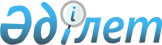 Об утверждении Правил формирования базы данных вкладчиков (получателей) по обязательным пенсионным взносам, обязательным профессиональным пенсионным взносам и единого списка физических лиц, заключивших договор о пенсионном обеспечении за счет обязательных пенсионных взносов, обязательных профессиональных пенсионных взносов, и Правил обмена информацией между информационными системами центрального исполнительного органа и единого накопительного пенсионного фонда о движениях по индивидуальным пенсионным счетам, а также о получателях и размерах пенсионных выплат
					
			Утративший силу
			
			
		
					Приказ и.о. Министра труда и социальной защиты населения Республики Казахстан от 3 августа 2017 года № 232. Зарегистрирован в Министерстве юстиции Республики Казахстан 7 сентября 2017 года № 15629. Утратил силу приказом Министра труда и социальной защиты населения Республики Казахстан от 23 ноября 2023 года № 485.
      Сноска. Утратил силу приказом Министра труда и социальной защиты населения РК от 23.11.2023 № 485 (вводится в действие по истечении десяти календарных дней после дня его первого официального опубликования).
      Примечание ИЗПИ!
      Заголовок предусмотрен в редакции приказа Министра труда и социальной защиты населения РК от 21.11.2022 № 467 (вводится в действие с 01.01.2024).
      Сноска. Заголовок - в редакции приказа Министра труда и социальной защиты населения РК от 26.02.2021 № 50 (вводится в действие по истечении десяти календарных дней после дня его первого официального опубликования).
      В соответствии с подпунктами 5) и 8) статьи 7 Закона Республики Казахстан "О пенсионном обеспечении в Республике Казахстан" ПРИКАЗЫВАЮ:
      Сноска. Преамбула - в редакции приказа Министра труда и социальной защиты населения РК от 27.04.2022 № 138 (вводится в действие по истечении десяти календарных дней после дня его первого официального опубликования).

      Примечание ИЗПИ!

      Пункт 1 предусмотрен в редакции приказа Министра труда и социальной защиты населения РК от 21.11.2022 № 467 (вводится в действие с 01.01.2024).


      1. Утвердить прилагаемые:
      1) Правила формирования базы данных вкладчиков (получателей) по обязательным пенсионным взносам, обязательным профессиональным пенсионным взносам и единого списка физических лиц, заключивших договор о пенсионном обеспечении за счет обязательных пенсионных взносов, обязательных профессиональных пенсионных взносов, согласно приложению 1 к настоящему приказу;
      2) Правила обмена информацией между информационными системами центрального исполнительного органа и единым накопительным пенсионным фондом о движениях по индивидуальным пенсионным счетам, а также о получателях и размерах пенсионных выплат согласно приложению 2 к настоящему приказу.
      Сноска. Пункт 1 с изменением, внесенным приказом Министра труда и социальной защиты населения РК от 26.02.2021 № 50 (вводится в действие по истечении десяти календарных дней после дня его первого официального опубликования).


      2. Признать утратившими силу некоторые приказы согласно приложению 3 к настоящему приказу.
      3. Департаменту социального обеспечения и социального страхования в установленном законодательством порядке обеспечить:
      1) государственную регистрацию настоящего приказа в Министерстве юстиции Республики Казахстан;
      2) в течение десяти календарных дней со дня государственной регистрации настоящего приказа направление в одном экземпляре его копии в бумажном и электронном виде на казахском и русском языках в периодические печатные издания и Республиканское государственное предприятие на праве хозяйственного ведения "Республиканский центр правовой информации" для официального опубликования и включения в Эталонный контрольный банк нормативных правовых актов Республики Казахстан;
      3) размещение настоящего приказа на официальном интернет-ресурсе Министерства труда и социальной защиты населения Республики Казахстан;
      4) в течение десяти рабочих дней после государственной регистрации настоящего приказа в Министерстве юстиции Республики Казахстан представление в Департамент юридической службы Министерства труда и социальной защиты населения Республики Казахстан сведений об исполнении мероприятий, предусмотренных подпунктами 1), 2) и 3) настоящего пункта.
      4. Контроль за исполнением настоящего приказа возложить на вице-министра труда и социальной защиты населения Республики Казахстан Жакупову С.К.
      5. Настоящий приказ вводится в действие со дня подписания и подлежит официальному опубликованию.
      СОГЛАСОВАНМинистр информации и коммуникаций Республики Казахстан________________ Д. Абаев9 августа 2017 года Правила формирования базы данных вкладчиков (получателей) по обязательным пенсионным взносам, обязательным профессиональным пенсионным взносам и единого списка физических лиц, заключивших договор о пенсионном обеспечении за счет обязательных пенсионных взносов, обязательных профессиональных пенсионных взносов
      Сноска. Правила в редакции приказа Министра труда и социальной защиты населения РК от 13.03.2019 № 122 (порядок введения в действие см. п. 4). Глава 1. Общие положения
      1. Настоящие Правила формирования базы данных вкладчиков (получателей) по обязательным пенсионным взносам, обязательным профессиональным пенсионным взносам и единого списка физических лиц, заключивших договор о пенсионном обеспечении за счет обязательных пенсионных взносов, обязательных профессиональных пенсионных взносов (далее – Правила) разработаны в соответствии с подпунктом 5) статьи 7 Закона Республики Казахстан "О пенсионном обеспечении в Республике Казахстан" (далее – Закон) и определяют порядок формирования единого списка физических лиц, заключивших договор о пенсионном обеспечении за счет обязательных пенсионных взносов, обязательных профессиональных пенсионных взносов, базы данных вкладчиков (получателей) по обязательным пенсионным взносам, обязательным профессиональным пенсионным взносам (далее – база данных).
      Сноска. Пункт 1 - в редакции приказа Министра труда и социальной защиты населения РК от 27.04.2022 № 138 (вводится в действие по истечении десяти календарных дней после дня его первого официального опубликования).


      2. В настоящих Правилах используются следующие основные понятия:
      1) Государственная корпорация "Правительство для граждан" (далее – Государственная корпорация) – юридическое лицо, созданное по решению Правительства Республики Казахстан для оказания государственных услуг, услуг по выдаче технических условий на подключение к сетям субъектов естественных монополий и услуг субъектов квазигосударственного сектора в соответствии с законодательством Республики Казахстан, организации работы по приему заявлений на оказание государственных услуг, услуг по выдаче технических условий на подключение к сетям субъектов естественных монополий, услуг субъектов квазигосударственного сектора и выдаче их результатов услугополучателю по принципу "одного окна", а также обеспечения оказания государственных услуг в электронной форме, осуществляющее государственную регистрацию прав на недвижимое имущество по месту его нахождения;
      2) автоматизированная информационная система (далее – АИС) – организационно-упорядоченная совокупность информационно – коммуникационных технологий, обслуживающего персонала и технической документации, реализующих определенные технологические действия посредством информационного взаимодействия и предназначенных для решения конкретных функциональных задач;
      3) единый накопительный пенсионный фонд (далее – ЕНПФ) – юридическое лицо, осуществляющее деятельность по привлечению пенсионных взносов и пенсионным выплатам;
      4) единый список физических лиц (далее – ЕСФЛ) – сведения в АИС "ООП" по физическим лицам, заключившим договор о пенсионном обеспечении за счет обязательных пенсионных взносов, обязательных профессиональных пенсионных взносов;
      5) персональные данные – сведения, относящиеся к определенному или определяемому на их основании субъекту персональных данных, зафиксированные на электронном, бумажном и (или) ином материальном носителе;
      6) обязательные пенсионные взносы (далее – ОПВ) – деньги, вносимые в соответствии с Законом в ЕНПФ в порядке, установленном законодательством Республики Казахстан;
      7) обязательные профессиональные пенсионные взносы (далее – ОППВ) – деньги, перечисленные агентами за счет собственных средств в ЕНПФ в пользу работников, занятых на работах с вредными условиями труда, профессии которых предусмотрены перечнем производств, работ, профессий работников;
      8) центральный исполнительный орган (далее – ЦИО) – государственный орган, осуществляющий руководство, а также в пределах, предусмотренных законодательством Республики Казахстан, межотраслевую координацию в сфере социальной защиты населения;
      9) АИС "Организация обработки платежей" (далее – АИС "ООП") – АИС, предназначенная для приема, обработки, формирования платежей по ОПВ, ОППВ.
      3. ЦИО, ЕНПФ, а также Государственная корпорация используют полученную информацию в целях взаимодействия и интеграции в рамках предоставленных полномочий, определенных законодательствами Республики Казахстан по социально-трудовой сфере, а также в сфере информатизации и информационной безопасности. Глава 2. Порядок формирования единого списка физических лиц, заключивших договор о пенсионном обеспечении за счет ОПВ, ОППВ
      4. ЕСФЛ формируется на основании договоров о пенсионном обеспечении, заключенных за счет ОПВ (ОППВ) и (или) сведений об открытых индивидуальных пенсионных счетах (далее – ИПС) по учету ОПВ (ОППВ), полученных из ЕНПФ в соответствии с Пенсионными правилами единого накопительного пенсионного фонда, утвержденными постановлением Правительства Республики Казахстан от 18 сентября 2013 года № 984.
      5. ЕСФЛ содержит следующие персонифицированные данные по каждому вкладчику (получателю):
      1) фамилия, имя, отчество (при его наличии), дата рождения, пол, индивидуальный идентификационный номер, гражданство;
      2) серия и номер документа, удостоверяющего личность, дата выдачи указанных документов и наименование выдавшего их органа;
      3) об изменении номера и даты выдачи документа, удостоверяющего личность;
      4) об открытии или закрытии ИПС по учету ОПВ, ОППВ;
      5) об изменении реквизитов, гражданства, статуса вкладчика (получателя).
      Сноска. Пункт 5 с изменениями, внесенными приказом Министра труда и социальной защиты населения РК от 26.02.2021 № 50 (вводится в действие по истечении десяти календарных дней после дня его первого официального опубликования).


      6. АИС "ООП" формирует ЕСФЛ с обновлением базы данных на ежедневной основе.
      7. АИС "ООП" ежедневно производит сверку персональных данных вкладчиков (получателей) в ЕСФЛ, со сведениями, имеющимися в Государственной базе данных "Физические лица", в случае выявления расхождений приводит их в соответствие с данными Государственной базы данных "Физические лица".
      8. При поступлении в Государственную корпорацию ОПВ, ОППВ, пени от агентов по уплате ОПВ, ОППВ, физических лиц, являющихся плательщиками единого совокупного платежа в соответствии со статьей 774 Кодекса Республики Казахстан "О налогах и других обязательных платежах в бюджет", а также физических лиц, указанных в пункте 2 статьи 39 Закона, АИС "ООП" ежедневно производит сверку персональных данных вкладчиков (получателей) со сведениями, имеющимися в Государственной базе данных "Физические лица".
      В случае соответствия персональных данных вкладчиков (получателей) с данными Государственной базы данных "Физические лица", в том числе наличия действующего(-их) документа(-ов), удостоверяющего(-их) личность, выданного(-ых) уполномоченным органом Республики Казахстан, принадлежности вкладчиков (получателей), не имеющих действующего(-их) документа(-ов), удостоверяющего(-их) личность, выданного(-ых) уполномоченным органом Республики Казахстан к гражданам государств-членов Евразийского экономического союза Государственная корпорация направляет в ЕНПФ сведения о перечисленных агентами ОПВ, ОППВ, пенях.
      При несоответствии персональных данных вкладчиков (получателей) с данными Государственной базы данных "Физические лица", в том числе отсутствии действующих документов, удостоверяющих личность вкладчика (получателя), выданного уполномоченным органом Республики Казахстан, отсутствии принадлежности вкладчиков (получателей), не имеющих действующего(-их) документа(-ов), удостоверяющего(-их) личность, выданного(-ых) уполномоченным органом Республики Казахстан к гражданам государств-членов Евразийского экономического союза, наличии сведений о смерти вкладчика (получателя), смерть которого согласно сведениям, имеющимся в Государственной базе данных "Физические лица", наступила ранее периода, за который уплачиваются ОПВ, ОППВ, пени, Государственная корпорация осуществляет возврат агенту сумм ОПВ, ОППВ, пеней с указанием причины возврата, в электронном виде посредством информационной системы "Организация обработки платежей".
      Сноска. Пункт 8 - в редакции приказа Министра труда и социальной защиты населения РК от 26.02.2021 № 50 (вводится в действие по истечении десяти календарных дней после дня его первого официального опубликования).

 Глава 3. Порядок формирования базы данных вкладчиков (получателей) по ОПВ, ОППВ
      9. База данных вкладчиков (получателей) по ОПВ (ОППВ) формируется на основании ЕСФЛ и содержит по каждому вкладчику (получателю):
      1) индивидуальный идентификационный номер;
      2) фамилию, имя, отчество (при его наличии), дата рождения, пол, гражданство;
      3) вид, серия, номер, дата и орган выдачи документа, удостоверяющего личность;
      4) информацию об открытии ИПС по учету ОПВ, ОППВ, с указанием даты открытия ИПС;
      5) информацию о закрытии ИПС по учету ОПВ, ОППВ с указанием даты и причины закрытия ИПС;
      6) информацию о суммах, перечисленных ОПВ (ОППВ) и (или) пени, а также их возврате в соответствии с Правилами и сроками исчисления, удержания (начисления) и перечисления обязательных пенсионных взносов, обязательных профессиональных пенсионных взносов в единый накопительный пенсионный фонд и взысканий по ним, утвержденными постановлением Правительства Республики Казахстан от 18 октября 2013 года № 1116;
      7) информацию об агентах по уплате ОПВ (ОППВ), включая наименование и реквизиты агента в соответствии с Правилами и сроками исчисления, удержания (начисления) и перечисления обязательных пенсионных взносов, обязательных профессиональных пенсионных взносов в единый накопительный пенсионный фонд и взысканий по ним, утвержденными постановлением Правительства Республики Казахстан от 18 октября 2013 года № 1116;
      8) информацию об изменении персональных данных вкладчика (получателя);
      9) информацию об изменении гражданства, статуса вкладчика (получателя);
      10) место рождения, адрес места жительства вкладчика (получателя).
      Сноска. Пункт 9 с изменениями, внесенными приказом Министра труда и социальной защиты населения РК от 26.02.2021 № 50 (вводится в действие по истечении десяти календарных дней после дня его первого официального опубликования).


      10. Передача сведений об изменении персональных данных вкладчика (получателя) в ЕНПФ осуществляется электронным способом, определенным в Соглашении о взаимодействии АИС ЦИО и ЕНПФ, заключаемого в целях организации информационного взаимодействия, не позднее одного рабочего дня, следующего за днем внесения изменений в ЕСФЛ.
      11. Государственная корпорация совместно с ЕНПФ обеспечивает наличие у одного вкладчика (получателя) одного ИПС по учету ОПВ и (или) одного ИПС по учету ОППВ. Правила обмена информацией между информационными системами центрального исполнительного органа и единого накопительного пенсионного фонда о движениях по индивидуальным пенсионным счетам, а также о получателях и размерах пенсионных выплат
      Сноска. Заголовок - в редакции приказа Министра труда и социальной защиты населения РК от 26.02.2021 № 50 (вводится в действие по истечении десяти календарных дней после дня его первого официального опубликования). Глава 1. Общие положения
      1. Настоящие Правила обмена информацией между информационными системами центрального исполнительного органа и единого накопительного пенсионного фонда о движениях по индивидуальным пенсионным счетам (далее – Правила) разработаны в соответствии с подпунктом 8) статьи 7, подпунктом 15) пункта 9 статьи 34 Закона Республики Казахстан "О пенсионном обеспечении в Республике Казахстан" (далее – Закон) и определяют порядок обмена информацией между информационными системами центрального исполнительного органа и единого накопительного пенсионного фонда о движениях по индивидуальным пенсионным счетам.
      Сноска. Пункт 1 - в редакции приказа Министра труда и социальной защиты населения РК от 27.04.2022 № 138 (вводится в действие по истечении десяти календарных дней после дня его первого официального опубликования).


      2. В настоящих Правилах используются следующие основные понятия:
      1) Государственная корпорация "Правительство для граждан" (далее – Государственная корпорация) – юридическое лицо, созданное по решению Правительства Республики Казахстан для оказания государственных услуг, услуг по выдаче технических условий на подключение к сетям субъектов естественных монополий и услуг субъектов квазигосударственного сектора в соответствии с законодательством Республики Казахстан, организации работы по приему заявлений на оказание государственных услуг, услуг по выдаче технических условий на подключение к сетям субъектов естественных монополий, услуг субъектов квазигосударственного сектора и выдаче их результатов услугополучателю по принципу "одного окна", а также обеспечения оказания государственных услуг в электронной форме, осуществляющее государственную регистрацию прав на недвижимое имущество по месту его нахождения;
      2) единая информационная система социально-трудовой сферы – аппаратно-программный комплекс, предназначенный для автоматизации деятельности уполномоченного органа по вопросам занятости населения, местных органов занятости населения, центров занятости населения и межведомственного взаимодействия в целях предоставления государственных услуг населению в социально-трудовой сфере;
      3) единый накопительный пенсионный фонд (далее – ЕНПФ) – юридическое лицо, осуществляющее деятельность по привлечению пенсионных взносов и пенсионным выплатам;
      4) единый список физических лиц (далее – ЕСФЛ) – сведения в АИС "ООП" по физическим лицам, заключившим договор о пенсионном обеспечении за счет обязательных пенсионных взносов, обязательных профессиональных пенсионных взносов;
      5) персональные данные – сведения, относящиеся к определенному или определяемому на их основании субъекту персональных данных, зафиксированные на электронном, бумажном и (или) ином материальном носителе;
      6) Соглашение – соглашение о взаимодействии информационных систем центрального исполнительного органа и ЕНПФ, заключаемое в целях организации информационного взаимодействия;
      7) обязательные пенсионные взносы (далее – ОПВ) – деньги, вносимые в соответствии с Законом в ЕНПФ в порядке, установленном законодательством Республики Казахстан;
      8) обязательные профессиональные пенсионные взносы (далее – ОППВ) – деньги, перечисленные агентами за счет собственных средств в ЕНПФ в пользу работников, занятых на работах с вредными условиями труда, профессии которых предусмотрены перечнем производств, работ, профессий работников;
      9) центральный исполнительный орган (далее – ЦИО) – государственный орган, осуществляющий руководство, а также в пределах, предусмотренных законодательством Республики Казахстан, межотраслевую координацию в сфере социальной защиты населения.
      Сноска. Пункт 2 с изменением, внесенным приказом Министра труда и социальной защиты населения РК от 27.04.2022 № 138 (вводится в действие по истечении десяти календарных дней после дня его первого официального опубликования).


      3. ЦИО, ЕНПФ, а также Государственная корпорация используют полученную информацию в целях взаимодействия и интеграции в рамках предоставленных полномочий, определенных законодательствами Республики Казахстан по социально – трудовой сфере, а также в сфере информатизации и информационной безопасности. Глава 2. Порядок обмена информацией между информационными системами центрального исполнительного органа и единого накопительного пенсионного фонда о движениях по индивидуальным пенсионным счетам, а также о получателях и размерах пенсионных выплат
      Сноска. Заголовок главы 2 - в редакции приказа Министра труда и социальной защиты населения РК от 26.02.2021 № 50 (вводится в действие по истечении десяти календарных дней после дня его первого официального опубликования).
      4. Обмен информацией между АИС ЦИО и ЕНПФ осуществляется на основании Соглашения.
      5. Информация, подлежащая обмену между АИС ЦИО и ЕНПФ, включает в себя сведения:
      1) об открытых и закрытых индивидуальных пенсионных счетах по учету ОПВ (ОППВ);
      2) о сумме поступивших (возвращенных) ОПВ (ОППВ) и (или) пени;
      3) об изменении персональных данных вкладчиков (получателей);
      4) о суммах пенсионных накоплений, сформированных за счет ОПВ (ОППВ) и о дате первой пенсионной выплаты, осуществленной получателю из ЕНПФ, необходимых при расчете выплаты разницы по государственной гарантии (предоставляется по запросу);
      5) об остатках пенсионных накоплений после осуществления перевода в страховую организацию и о суммах пенсионных накоплений с даты перевода в страховую организацию до достижения возраста, установленного пунктом 1 статьи 11 Закона;
      6) о подтверждении у вкладчика (получателя) группы, даты установления и срока инвалидности из централизованной базы данных лиц с инвалидностью;
      7) о суммах пенсионных накоплений, сформированных за счет ОПВ (ОППВ), сумме начисленного инвестиционного дохода на отчетные даты;
      8) о размерах пенсионных выплат и (или) переводов в страховую организацию из ЕНПФ;
      9) об основаниях назначения ЦИО вкладчикам (получателям) пособий (при наличии у вкладчика (получателя) права на применение стандартных налоговых вычетов при налогообложении пенсионных выплат);
      10) о получателях пенсионных выплат, имеющих пенсионные накопления сформированные за счет ОПВ (ОППВ) и зарегистрировавших в Государственной корпорации заявления о назначении пенсионных выплат в связи с достижением пенсионного возраста согласно пункту 1 статьи 11 Закона;
      11) о суммах единовременных пенсионных выплат лицам, указанным в пункте 1-1 статьи 31 Закона, в пункте 1-1 статьи 32 Закона, о суммах пенсионных накоплений, переданных в доверительное управление управляющему инвестиционным портфелем в соответствии со статьей 35-1 Закона;
      12) о размерах пенсионных выплат по возрасту лицам, указанным в пунктах 1-3 статьи 11 Закона, а также о размерах государственной базовой пенсионной выплаты, установленной на дату их назначения;
      13) о принадлежности получателя к получателям пенсии по возрасту, за выслугу лет, судьям в отставке;
      14) о возвращенных уполномоченным оператором суммах единовременных пенсионных выплат, осуществленных в целях улучшения жилищных условий и (или) оплаты лечения и возвращенных суммах пенсионных накоплений из доверительного управления управляющим инвестиционным портфелем в управление Национальным Банком Республики Казахстан.
      Сноска. Пункт 5 - в редакции приказа Министра труда и социальной защиты населения РК от 26.02.2021 № 50 (вводится в действие по истечении десяти календарных дней после дня его первого официального опубликования); с изменением, внесенным приказом и.о. Министра труда и социальной защиты населения РК от 12.08.2022 № 309 (вводится в действие по истечении десяти календарных дней после дня его первого официального опубликования).


      6. Передача сведений, определенных в пункте 5 настоящих Правил, осуществляется электронным способом в соответствии с Соглашением.
      7. Обмен сведениями, определенными подпунктами 1) и 2) пункта 5 настоящих Правил, между АИС ЦИО и ЕНПФ осуществляется на ежедневной основе.
      8. ЕНПФ ежедневно не позднее 23 часов 30 минут времени текущего дня города Астаны передает в АИС ЦИО сведения, указанные в подпункте 1) пункта 5 настоящих Правил.
      АИС ЦИО не позднее следующего рабочего дня со дня поступления сведений направляет в ЕНПФ электронное уведомление о получении сведений и Протокол сверки по переданным (полученным) сведениям (далее – Протокол).
      В случае отказа в актуализации сведений о договорах о пенсионном обеспечении в ЕСФЛ Протокол должен содержать информацию о неактуализированных договорах о пенсионном обеспечении с указанием причины отказа.
      9. Передача сведений, указанных в подпункте 3) пункта 5 настоящих Правил, осуществляется из АИС ЦИО в ЕНПФ в соответствии с Соглашением, не позднее одного рабочего дня, следующего за днем внесения изменений в ЕСФЛ.
      ЕНПФ не позднее одного рабочего дня, следующего за днем получения сведений об изменении персональных данных вкладчика (получателя), вносит изменения в АИС ЕНПФ.
      Ежегодно до 1 марта, следующего за отчетным годом, между АИС ЦИО и ЕНПФ производится сверка баз данных по лицам, достигшим пенсионного возраста в соответствии с пунктом 1 статьи 11 Закона, имеющим пенсионные накопления в ЕНПФ и не обратившимся в ЕНПФ за выплатой пенсионных накоплений, на наличие у указанных лиц в АИС ЦИО назначенных пенсионных выплат по возрасту и государственной базовой пенсионной выплаты для оказания проактивной услуги на получение пенсионных выплат из ЕНПФ.
      Сноска. Пункт 9 - в редакции приказа Министра труда и социальной защиты населения РК от 26.02.2021 № 50 (вводится в действие по истечении десяти календарных дней после дня его первого официального опубликования).


      10. ЕНПФ не позднее двух рабочих дней со дня поступления запроса из Государственной корпорации предоставляет сведения, указанные в подпункте 4) и 5) пункта 5 настоящих Правил.
      11. Предоставление сведений, указанных в подпункте 7) пункта 5 настоящих Правил, в АИС ЦИО осуществляется ЕНПФ ежеквартально, в срок не позднее 15 (пятнадцатого) числа месяца, следующего за отчетным кварталом в формате, установленном Соглашением.
      12. Государственная корпорация на основании информации, представленной согласно подпункту 7) пункта 5 настоящих Правил формирует и предоставляет в ЦИО данные о разнице между суммой фактически внесенных ОПВ, ОППВ с учетом уровня инфляции и суммой пенсионных накоплений в ЕНПФ на 1 число месяца, следующего за отчетным кварталом, в том числе информацию по лицам, достигающим пенсионного возраста в текущем году, в соответствии с пунктом 1 статьи 11 Закона, и имеющим пенсионные накопления в ЕНПФ, сформированные за счет ОПВ, ОППВ.
      13. Сведения, указанные в подпункте 8) пункта 5 настоящих Правил, ЕНПФ передает ежедневно в АИС ЦИО в формате, установленном Соглашением.
      14. Обмен сведениями, установленными подпунктами 6), 9), 10), 11), 12), 13) и 14) пункта 5 настоящих Правил, между АИС ЦИО и ЕНПФ осуществляется в формате и сроки, установленные Соглашением.
      Сноска. Пункт 14 - в редакции приказа Министра труда и социальной защиты населения РК от 26.02.2021 № 50 (вводится в действие по истечении десяти календарных дней после дня его первого официального опубликования).

 Перечень
утративших силу некоторых приказов
      1. Приказ Министра здравоохранения и социального развития Республики Казахстан от 29 октября 2014 года № 202 "Об утверждении Правил обмена информацией единого накопительного пенсионного фонда с Государственной корпорацией "Правительство для граждан" об индивидуальных пенсионных счетах вкладчиков (получателей)", (зарегистрирован в Реестре государственной регистрации нормативных правовых актов Республики Казахстан 24 ноября 2014 года за № 9896).
      2. Приказ Министра труда и социальной защиты населения Республики Казахстан от 22 января 2014 года № 12-ө, "Об утверждении Правил формирования базы данных вкладчиков (получателей) по обязательным пенсионным взносам, обязательным профессиональным пенсионным взносам и единого списка физических лиц, заключивших договор о пенсионном обеспечении за счет обязательных пенсионных взносов, обязательных профессиональных пенсионных взносов и Правил представления единым накопительным пенсионным фондом Государственной корпорации "Правительство для граждан" сведений о заключенных и прекративших действие с вкладчиками (получателями) договорах о пенсионном обеспечении за счет обязательных пенсионных взносов, обязательных профессиональных пенсионных взносов с использованием электронного документооборота", (зарегистрирован в Реестре государственной регистрации нормативных правовых актов Республики Казахстан 19 февраля 2014 года за № 9167).
      3. Пункт 2 Приказа Министра здравоохранения и социального развития Республики Казахстан от 12 января 2016 года "О внесении изменений в некоторые решения Министерства здравоохранения и социального развития Республики Казахстан", (зарегистрирован в Реестре государственной регистрации нормативных правовых актов Республики Казахстан 24 февраля 2016 года за № 13218).
					© 2012. РГП на ПХВ «Институт законодательства и правовой информации Республики Казахстан» Министерства юстиции Республики Казахстан
				
      Исполняющий обязанностиМинистра труда и социальной защитынаселения Республики Казахстан

С. Жакупова
Приложение 1
к приказу Министра труда
и социальной защиты населения
Республики Казахстан
от 3 августа 2017 года № 232Приложение 2
к приказу Министра труда
и социальной защиты населения
Республики Казахстан
от 3 августа 2017 года № 232Приложение 3
к приказу Министра труда
 и социальной защиты населения
Республики Казахстан
от 3 августа 2017 года № 232